Republic of the Philippines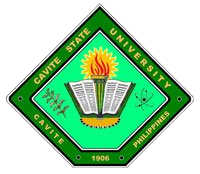 CAVITE STATE UNIVERSITYCavite College of Arts and TradesCvSU-CCAT CampusRosario, Cavite		(046) 437-9505 to 9508 cvsu.rosario@gmail.com[DEPARTMENT, ALL CAPS, BOLDFACE, 11]OUTLINE APPROVAL SHEETName			: [AUTHOR 1, ALL CAPS, BOLDFACE, 11]			  [AUTHOR 2, ALL CAPS, BOLDFACE, 11]	   		  [AUTHOR 3, ALL CAPS, BOLDFACE, 11]Course/Major		: [ALL CAPS, BOLDFACE, 11]Research Title		: [ALL CAPS, BOLDFACE, 11]APPROVED:DIANE P. ARAYATA	                    		   DANIEL A. VILLANUEVA                Adviser				           Date	   Technical Critic	           		 DateCHRISTOPHER G. ESTONILO                   	   CHRISTOPHER G. ESTONILO	Unit Research Coordinator	           Date	   Department Chairperson       	              DateMARILOU P. LUSECO, MAT		   JOSE P. LISAMA, Ed. D.RECETS Director		           Date	   Campus Administrator		 Date